안전 및 취급Nuheara IQstream TV 모델 NU410은 실내에서 사용해야 합니다.안전한 작동을 위해 기기를 액체에 담그지 마십시오.  수명이 끝났을 때 IQstream TV를 배터리/전자 폐기물 수거 센터에 폐기하십시오.IQstream TV 기기의 정격 전압은 4.40-5.25V입니다.지원 및 문제 해결에 대해 알아보려면 www.nuheara.com/support를 참조하십시오. 전기 및 전자 폐기물(WEEE)의 폐기에 대한 정보전기 및 전자 폐기물을 일반 가정용 쓰레기와 함께 버리면 안 됩니다. 적합한 처리, 수거, 재활용을 위해, 이 제품을 무료로 운영되는 지정된 분리 수거 장소에 폐기하십시오.또는 일부 국가에서는 새 제품을 구입했을 때 현지의 소매점에 폐기물을 반납할 수도 있습니다.이 제품을 올바로 폐기하면 귀중한 자원을 절약하고 발생 가능한 인체 및 환경에 대한 악영향을 예방하는 데 도움이 됩니다. 반대로 폐기물을 부적절하게 처리하면 그러한 악영향이 발생할 수 있습니다.가까운 지정 수거 장소에 대해 자세히 알아보려면 현지의 관계 당국에 문의하십시오.이 폐기물을 잘못 폐기하면 해당 국가의 법률에 따라 처벌을 받을 수 있습니다.Nuheara IQstream TV 보증 요약구입하신 제품은 관련 사용 설명서에 따라 사용했다면 Nuheara 공식 판매점에서 구입할 경우 최초 소매 구매일로부터 또는 Nuheara 웹사이트(www.nuheara.com)에서 구입한 경우 구매일로부터 보증 기간 동안 재료 및 제작상의 결함에 대한 보증이 적용됩니다. 보증 기간은 1년 또는 판매 국가의 규제 요건에 따라 의무적으로 적용되는 최소 기간입니다.제품을 교환하는 경우 교환 제품은 고객의 자산이 되고 해당 제품은 Nuheara의 자산이 됩니다. 환급이 이루어지는 경우 해당 제품은 Nuheara의 자산이 됩니다.정상적은 마모, 오용, 배송 파손 또는 사용 설명서를 따르지 않은 제품 사용으로 인한 결함의 경우에는 이 보증이 적용되지 않습니다. 허가를 받지 않은 수리 또는 개조가 이루어지거나 제품 라벨의 제거 또는 손상이 발생하면 이 보증은 무효화됩니다.관련 법률에 따라 불가능한 경우를 제외하고, Nuheara는 보증 위반, 과실, 엄격 책임, 불법 행위를 바탕으로 한 것이든 아니든 해당 제품 또는 그 제품의 사용이나 고장과 관련해 직접적으로 또는 간접적으로 발생하는 결과적, 우발적, 직접적 또는 특별한 피해에 대해 배상 책임을 지지 않습니다.Nuheara 재판매점, 대리점 또는 직원은 이 보증과 관련해 수정, 연장 또는 추가할 권한이 없습니다.일부 국가는 그러한 보증, 조건 및/또는 묵시적 조건의 유효 기간에 대해 제한을 허용하지 않기 때문에 위에 나온 제한이 고객에게 적용되지 않을 수도 있습니다. 이 보증은 고객 보호 법규에 따른 권리 및 구제책과 더불어 제공되며, 법정 권리 포기가 불가능하고 관련 법정 권리에 영향을 미치지 않습니다. 관련 법률에 따라 허용된다면 묵시적 보증의 기간은 1년입니다.호주 고객의 경우: Nuheara 제품에는 호주 소비자법에 따라 배제할 수 없는 보증이 적용됩니다. 고객은 중대한 고장에 대해 교환이나 환불을 받거나 그밖에 예측할 수 있는 손실이나 피해에 대해 보상을 받을 수 있습니다. 또한 제품이 허용되는 품질을 충족시키지 못하고 그러한 고장이 중대한 고장에 해당되지 않는다면 제품 수리 또는 교환을 받을 수 있습니다.보증 조건에 대한 자세한 내용을 보려면 http://www.nuheara.com/Nuheara-warranty/를 참조하십시오.  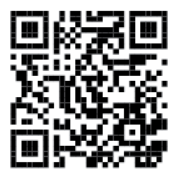 규제 준수IQstream TV는 다음과 같이 말레이시아에서 제조됩니다.Salutica Allied SolutionsNo. 3, Jalan Zarib 6Kawasan Perindustrian Zarib31500 Lahat, Ipoh Perak MalaysiaDOC1000006 Rev 02국가 형식 승인규제 표기 사항/로고호주 및 뉴질랜드ACMA/RSM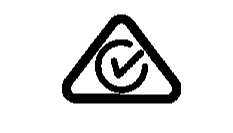 캐나다IC 적합 선언 문구. 이 기기는 산업용 캐나다 라이선스 면제 RSS 표준을 준수합니다. 제품이 다음과 같은 두 가지 조건을 준수해야 합니다. 1. 이 기기는 유해한 간섭을 유발하지 않습니다.  2. 이 기기는 부적당한 작동을 유발할 수 있는 간섭을 포함해 수신되는 모든 간섭을 수용해야 합니다. CAN ICES-3(B)/NMB-3(B). IC 전자파 노출. 이 기기는 비관리 환경에 대해 규정된 캐나다 방사선 노출 한도를 준수합니다. 이 송신기는 다른 안테나 또는 송신기와 함께 사용하면 안 됩니다.IC: 22241-MFP0000029유럽 연합이 무선 기기는 EU 지침 2014/53/EU(무선 장비 지침), 2014/30/EU(전자기 적합성 지침), 2014/35/EU(저전압 지침)의 요건을 준수합니다.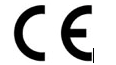 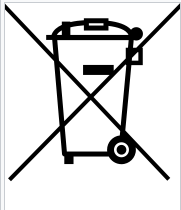 일본무선 기기 인증   020-190093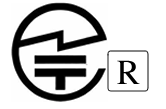 미국FCC 적합성 선언 문구. 이 기기는 FCC 규칙 제15부를 준수합니다. 제품이 다음과 같은 두 가지 조건을 준수해야 합니다. 1. 이 기기는 유해한 간섭을 유발하지 않습니다.  2. 이 기기는 부적당한 작동을 유발할 수 있는 간섭을 포함해 수신되는 모든 간섭을 수용해야 합니다. 참고: 이 기기는 시험을 거쳤고 FCC 규칙 제15부에 따라 등급 B 디지털 기기에 대한 한도를 충족시키는 것으로 확인되었습니다. 이러한 한도는 주거 환경에서 유해한 간섭에 대한 충분한 보호를 제공하도록 설계되었습니다. 이 기기는 무선 주파수 에너지를 생성하고 사용하고 방출할 수 있으며, 사용 설명서에 따라 설치하고 사용하지 않으면 무선 통신에 대해 유해한 간섭이 발생할 수 있습니다. 하지만 특정한 설비에서 간섭이 발생하지 않을 것이라는 보증은 없습니다. 기기를 껐다 켜서 이 기기가 라디오 또는 텔레비전 수신에 대해 유해한 간섭을 일으키는 것을 확인한다면, 사용자는 다음과 같은 하나 또는 여러 가지 조치를 취해서 그러한 간섭을 교정하도록 시도해야 합니다.수신 안테나의 방향이나 위치를 이동합니다.기기와 수신기의 거리를 더 멀리 떨어뜨립니다.수신기가 연결된 것과 다른 회로의 콘센트에 기기를 연결합니다.숙련된 라디오/TV 기술자와 상의하고 도움을 구합니다.적합성 준수를 책임지는 당사자의 명백한 승인을 받지 않고 변경 또는 개조가 이루어지면 이 기기를 사용할 권한이 무효화될 수 있습니다.FCC 전자파 노출 정보. 이 기기는 비관리 환경에 대해 규정된 FCC 방사선 노출 한도를 준수합니다. 최종 사용자는 RF 노출 적합성을 준수하기 위한 특정한 운용 지침을 준수해야 합니다. 이 송신기는 다른 안테나 또는 송신기와 함께 배치하거나 가까이에 놓고 사용하면 안 됩니다.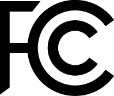 FCC ID: 2AKMG00000NU410방사선 노출 적합성 선언 문구이 기기는 비관리 환경에 대해 규정된 FCC/ISED 방사선 노출 한도를 준수합니다. 이 기기는 방사체와 인체 사이에 20cm 이상 거리를 두고 설치하고 사용해야 합니다.
